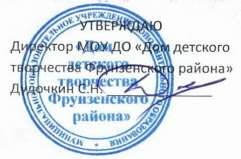 Расписание МОУ ДО «Дом детского творчества Фрунзенского района» по адресу: Московский проспект, дом 155Расписание МОУ ДО «Дом детского творчества Фрунзенского района» по адресу: Московский проспект, дом 157Расписание МОУ ДО «Дом детского творчества Фрунзенского района» на базе «Комната школьника»по адресу: ул.Б.Техническая, дом.6Расписание МОУ ДО «Дом детского творчества Фрунзенского района» на базе МОУ гимназия № 1по адресу: пр-д.Ушакова, дом 11Расписание МОУ ДО «Дом детского творчества Фрунзенского района» на базе МОУ Средняя школа № 18по адресу: ул.Слепнева, д.26Расписание МОУ ДО «Дом детского творчества Фрунзенского района» на базе МОУ Средняя школа № 42 им. Н. П. Гусева с углубленным изучением французского языкапо адресу: ул.Салтыкова-Щедрина, дом 42аРасписание МОУ ДО «Дом детского творчества Фрунзенского района» на базе МОУ Средняя школа № 68по адресу: ул. Калинина, дом 37АРасписание МОУ ДО «Дом детского творчества Фрунзенского района» на базе МОУ школа № 73по адресу: пер.Индустриальный, дом 10Расписание МОУ ДО «Дом детского творчества Фрунзенского района» на базе МОУ начальная школа-детский сад № 85по адресу: пос.Прибрежный, дом 18аПедагог (Ф.И.О.)КоллективГруппа/ Год обученияКаб.ПонедельникВторникСредаЧетвергПятницаСубботаВоскресеньеДудочкина Елена СергеевнаСпортивный бальный танецГруппа №1 3 г.о.1019.30-21.0519.30-21.0512.00-13.35Дудочкина Елена СергеевнаСпортивный бальный танецГруппа №4 2 г.о.1016.45-18.2016.45-18.2016.45-18.20Дудочкина Елена СергеевнаСпортивный бальный танецГруппа №5 4 г.о.1015.00-16.3515.00-16.3515.00-16.35Дудочкина Елена СергеевнаСпортивный бальный танецГруппа №8 3 г.о.1018.30-20.0518.30-20.0516.00-17.35Дудочкина Елена СергеевнаКлассический танецГруппа №1 1 г.о.1013.45-15.20Дудочкина Светлана АнатольевнаСпортивный бальный танецГруппа №3 4 г.о.1015.00-16.3515.00-16.3515.00-16.35Дудочкина Светлана АнатольевнаСпортивный бальный танецГруппа №6 3 г.о.1019.15-20.5019.15-20.5019.15-20.50Дудочкина Светлана АнатольевнаСпортивный бальный танецГруппа №7 3 г.о.1016.45-18.2015.00-16.3515.00-16.35Педагог (Ф.И.О.)КоллективГруппа/ Год обученияКаб.ПонедельникВторникСредаЧетвергПятницаСубботаВоскресеньеРябых Анастасия СергеевнаСтудия танца«Арт-Данс»Группа №1 серт.1 г.о.418.00-18.3518.00-18.35Рябых Анастасия СергеевнаСтудия танца«Арт-Данс»Группа №2 1 г.о.418.45-19.3011.00-12.35(пр-т. Московский, д.157, каб.7)12.00-12.45Рябых Анастасия СергеевнаСтудия танца«Арт-Данс»Группа №3 1 г.о.419.00-20.3512.45-14.20(пр-т. Московский, д.157, каб.7)Рябых Анастасия СергеевнаСтудия танца«Арт-Данс»Группа №4 1 г.о.418.45-19.3014.30-16.05(пр-т. Московский, д.157, каб.7)11.00-11.45Рябых Анастасия СергеевнаСтудия танца«Арт-Данс»Группа №5 1 г.о.49.20-10.55(пр-т. Московский, д.157, каб.7)Хаймина Анна ГеннадьевнаЗанимательная психологияГруппа №1 1 г.о.417.25-18.00Хаймина Анна ГеннадьевнаЗанимательная психологияГруппа №2 1 г.о.418.10-18.45Челнокова Светлана ВладимировнаТеатр«Балаганчик»Группа №1 3 г.о.416.45-18.2016.45-18.20Челнокова Светлана ВладимировнаТеатр«Балаганчик»Группа №2 2 г.о.415.00-16.3515.00-16.35Челнокова Светлана ВладимировнаТеатр«Балаганчик»Группа №3 2 г.о.410.00-11.3510.00-11.35Педагог (Ф.И.О.)КоллективГруппа/ Год обученияКаб.ПонедельникВторникСредаЧетвергПятницаСубботаВоскресеньеГаврикова Олеся АлександровнаСтудия декоративно- прикладного творчества«Совушка»Группа №1 серт.2 г.о.617.45-18.2017.45-18.20Гаврикова Олеся АлександровнаСтудия декоративно- прикладного творчества«Совушка»Группа №2 серт.2 г.о.618.30-19.0518.30-19.05Гаврикова Олеся АлександровнаСтудия декоративно- прикладного творчества«Совушка»Группа №3 2 г.о.619.15-19.5019.15-19.50Гаврикова Олеся АлександровнаСтудия декоративно- прикладного творчества«Совушка»Группа №4 серт.1 г.о.617.45-18.2017.45-18.20Гаврикова Олеся АлександровнаСтудия декоративно- прикладного творчества«Совушка»Группа №5 серт.1 г.о.618.30-19.0518.30-19.05Гаврикова Олеся АлександровнаСтудия декоративно- прикладного творчества«Совушка»Группа №6 1 г.о616.00-17.3516.00-17.35Гаврикова Олеся АлександровнаСтудия декоративно- прикладного творчества«Совушка»Группа №7 2 г.о.609.30 - 11.0509.30 - 11.05Гаврикова Олеся АлександровнаСтудия декоративно- прикладного творчества«Совушка»Группа №8 серт.2 г.о.614.15 - 15.5014.15 - 15.50Гаврикова Олеся АлександровнаСтудия декоративно- прикладного творчества«Совушка»Группа №10 2 г.о.616.00 - 17.3516.00 - 17.35Дудалев Александр АндреевичАвторская песня«Акварель»Группа №5 3 г.о.815.45-18.1014.45-17.10Дудалев Александр АндреевичАвторская песня«Акварель»Группа №6 2 г.о.815.45-18.1017.20-19.45Дудалев Александр АндреевичАвторская песня«Акварель»Группа №72 г.о.814.00-15.3514.00-15.3513.00-14.35Дудалев Александр АндреевичАвторская песня«Акварель»Группа №82 г.о.818.20-19.5518.20-19.55Педагог (Ф.И.О.)КоллективГруппа/ Год обученияКаб.ПонедельникВторникСредаЧетвергПятницаСубботаВоскресеньеДудалева Светлана АлексеевнаАвторская песня«Акварель»Группа №14 г.о.818.30 - 20.0518.30 - 20.0518.30 - 20.05Дудалева Светлана АлексеевнаАвторская песня«Акварель»Группа №23 г.о.816.45 - 18.2016.45 - 18.2016.45 - 18.20Дудалева Светлана АлексеевнаАвторская песня«Акварель»Группа №33 г.о.815.00 - 16.3515.00 - 16.3515.00 - 16.35Дудалева Светлана АлексеевнаАвторская песня«Акварель»Группа №42 г.о.809.30 - 11.0509.30 - 11.05Зверькова Олеся ВячеславовнаИзостудия«Палитра»Группа №11 г.о.5,618.00-18.3510.00-10.35Зверькова Олеся ВячеславовнаИзостудия«Палитра»Группа №21 г.о.5,609.30-11.0509.30-11.05Зверькова Олеся ВячеславовнаИзостудия«Палитра»Группа №31 г.о.5,615.45-17.2016.00-17.35Зверькова Олеся ВячеславовнаИзостудия«Палитра»Группа №41 г.о.5,618.00-18.3510.45-11.20Зверькова Олеся ВячеславовнаИзостудия«Палитра»Группа №61 г.о.5,618.45-19.2011.30-12.05Зубкова Олеся ВикторовнаИнформатикаГруппа №11 г.о.910.00-11.35Зубкова Олеся ВикторовнаИнформатикаГруппа №21 г.о.915.00-16.35Зубкова Олеся ВикторовнаИнформатикаГруппа №31 г.о.916.45-18.20Зубкова Олеся ВикторовнаИнформатикаГруппа №42 г.о.915.00-16.35Зубкова Олеся ВикторовнаИнформатикаГруппа №52 г.о.916.45-18.20Зубкова Олеся ВикторовнаИнформатикаГруппа №62 г.о.910.00-11.35Зубкова Олеся ВикторовнаИнформатикаГруппа №72 г.о.915.00-16.35Зубкова Олеся ВикторовнаМир фотографииГруппа №11 г.о.915.30-16.15Педагог (Ф.И.О.)КоллективКоллективГруппа/ Год обученияКаб.ПонедельникВторникСредаЧетвергПятницаСубботаВоскресеньеКалинина Ирина ВалерьевнаКалинина Ирина ВалерьевнаКонцертмейстерКонцертмейстер818.30-20.0518.30-20.0518.30-20.05Левичева Анна СергеевнаОбразцовый ансамбльтанца «Калинка»Образцовый ансамбльтанца «Калинка»Группа №1 3 г.о.715.30-17.0515.30-17.0517.00-18.35Левичева Анна СергеевнаОбразцовый ансамбльтанца «Калинка»Образцовый ансамбльтанца «Калинка»Группа №2 3 г.о.717.15-18.0017.15-18.0015.30-17.05(пр-т. Московский, д.155, каб.9)Левичева Анна СергеевнаОбразцовый ансамбльтанца «Калинка»Образцовый ансамбльтанца «Калинка»Группа №3 3 г.о.718.10-18.5518.10-18.5517.15-18.50(пр-т. Московский, д.155, каб.9)Левичева Анна СергеевнаОбразцовый ансамбльтанца «Калинка»Образцовый ансамбльтанца «Калинка»Группа №4 3 г.о.719.05-20.4019.05-20.4019.05-20.40(пр-т. Московский, д.155, каб.9)Окутина Камиля ШамильевнаОкутина Камиля ШамильевнаКонцертмейстерКонцертмейстер1017.00-17.4518.00-18.4519.00-19.4517.00-17.4518.00-18.4519.00-19.4517.00-17.4517.00-17.4518.45-20.20Худякова Ульяна ВасильевнаОбразцовый ансамбль танца«Калинка»Образцовый ансамбль танца«Калинка»Группа №1 1 г.о.717.00-17.4517.00-17.4517.00-17.45Худякова Ульяна ВасильевнаПодготовитель ная группа ансамбля танца«Калинка»Подготовитель ная группа ансамбля танца«Калинка»Группа №2 серт.1 г.о.718.00-18.4518.00-18.45Худякова Ульяна ВасильевнаОбразцовый ансамбль танца«Калинка»Образцовый ансамбль танца«Калинка»Группа №3 3 г.о.719.00-19.4519.00-19.4518.45-20.20ЩербаковаЕлена ВалерьевнаЩербаковаЕлена ВалерьевнаКонцертмейстерКонцертмейстер715.30-17.0517.15-18.0018.10-18.5519.05-20.4015.30-17.0517.15-18.0018.10-18.5519.05-20.4015.30-17.0517.15-18.5019.05-20.40Педагог (Ф.И.О.)КоллективГруппа/ Год обученияКаб.ПонедельникВторникСредаЧетвергПятницаСубботаВоскресеньеЯковлева Тинна БорисовнаИзостудия«Радужка»Группа №12 г.о.5,614.30-16.0514.30-16.05Яковлева Тинна БорисовнаИзостудия«Радужка»Группа №2 серт2 г.о.5,616.15-17.5016.15-17.50Яковлева Тинна БорисовнаИзостудия«Радужка»Группа №3 серт2 г.о.14.30-16.0509.00-10.35Яковлева Тинна БорисовнаИзостудия«Радужка»Группа №42 г.о.16.15-17.5010.45-12.20Яковлева Тинна БорисовнаИзостудия«Радужка»Группа №5 серт2 г.о.13.00-13.35Яковлева Тинна БорисовнаИзостудия«Радужка»Группа №6 серт2 г.о.13.45-14.20Педагог (Ф.И.О.)КоллективГруппа/ Год обученияПонедельникВторникСредаЧетвергПятницаСубботаВоскресеньеВеремейчик Ирина ВикторовнаЮный экологГруппа №12 г.о.11.40-13.1511.40-13.15Веремейчик Ирина ВикторовнаЮный экологГруппа №22 г.о.13.25-15.0013.25-15.00Веремейчик Ирина ВикторовнаЮный экологГруппа №32 г.о.15.10-16.4515.10-16.45Веремейчик Ирина ВикторовнаЮный экологГруппа №42 г.о.11.40-13.1511.40-13.15Веремейчик Ирина ВикторовнаЮный экологГруппа №52 г.о.13.25-15.0013.25-15.00Зверькова Олеся ВячеславовнаИзостудия«Палитра»Группа №51 г.о.09.30-11.0509.30-11.05Зверькова Олеся ВячеславовнаИзостудия«Палитра»Группа №7 серт.1 г.о.15.20-17.0015.20-17.00Педагог (Ф.И.О.)КоллективГруппа/ Год обученияПонедельникВторникСредаЧетвергПятницаСубботаВоскресеньеБорисова ТатьянаВасильевнаХоровое пениеГруппа №12 г.о.14.15-15.0013.20-14.0514.15-15.00Борисова ТатьянаВасильевнаХоровое пениеГруппа №22 г.о.15.10-15.5514.15-15.0015.10-15.55Борисова ТатьянаВасильевнаХоровое пениеГруппа №32 г.о.16.05-16.5015.10-15.5516.05-16.50Борисова ТатьянаВасильевнаХоровое пениеГруппа №42 г.о.17.00-17.4516.05-16.5015.10-15.55Борисова ТатьянаВасильевнаХоровое пениеГруппа №51 г.о.13.20-14.0512.30-13.1514.15-15.00Педагог (Ф.И.О.)КоллективГруппа/ Год обученияПонедельникВторникСредаЧетвергПятницаСубботаВоскресеньеЗаверкин Максим СергеевичБальный танецГруппа №91 г.о.12.30-13.15Заверкин Максим СергеевичБальный танецГруппа №101 г.о.13.20-14.05Заверкин Максим СергеевичБальный танецГруппа №111 г.о.12.30-13.15Заверкин Максим СергеевичБальный танецГруппа №121 г.о.13.20-14.05Заверкин Максим СергеевичБальный танецГруппа №211 г.о.14.10-14.55Симонова ДарьяВладимировнаАнглийский язык для начинающихГруппа №11 г.о.12.00-12.4512.00-12.45Симонова ДарьяВладимировнаАнглийский язык для начинающихГруппа №21 г.о.13.00-13.4513.00-13.45Симонова ДарьяВладимировнаАнглийский язык для начинающихГруппа №31 г.о.14.00-14.4514.00-14.45Симонова ДарьяВладимировнаАнглийский разговорныйклубГруппа №4 1 г.о.15.00-15.4515.00-15.45Педагог (Ф.И.О.)КоллективГруппа/ Год обученияПонедельникВторникСредаЧетвергПятницаСубботаВоскресеньеИванова Анна ИгоревнаБальный танецГруппа №31 г.о.12.15-13.00Иванова Анна ИгоревнаБальный танецГруппа №41 г.о.12.15-13.00Иванова Анна ИгоревнаБальный танецГруппа №53 г.о.13.10-14.50Иванова Анна ИгоревнаБальный танецГруппа №62 г.о.13.10-13.55Иванова Анна ИгоревнаБальный танецГруппа №72 г.о.13.10-13.55Иванова Анна ИгоревнаБальный танецГруппа №91 г.о.12.15-13.00Педагог (Ф.И.О.)КоллективГруппа/ Год обученияПонедельникВторникСредаЧетвергПятницаСубботаВоскресеньеБолдырев Николай СтепановичСпортивное авиационноемоделированиеГруппа №1 1г.о.15.00-16.3515.00-16.3516.45-18.20Болдырев Николай СтепановичСпортивное авиационноемоделированиеГруппа №22 г.о.15.00-16.3515.00-16.3515.00-16.35Педагог (Ф.И.О.)КоллективГруппа/ Год обученияПонедельникВторникСредаЧетвергПятницаСубботаВоскресеньеКоротков Вячеслав ВалерьевичБальный танецГруппа №1 2 г.о.12.45-13.30Коротков Вячеслав ВалерьевичБальный танецГруппа №2 2 г.о.12.10-12.55Коротков Вячеслав ВалерьевичБальный танецГруппа №8 2 г.о.14.10-14.55ЛымареваНадежда АлександровнаХудожественное вязаниеГруппа №1 2 г.о.16.10-17.4516.10-17.45ШароваСветлана СергеевнаХоровое пениеГруппа №2 3 г.о.17.30-19.0517.30-19.0512.00-13.35Шонкина Вера АнатольевнаСекреты общенияГруппа №1 1 г.о.11.20-13.00Шонкина Вера АнатольевнаАзбука жизниГруппа №1 1 г.о.13.30-15.10Педагог (Ф.И.О.)КоллективГруппа/ Год обученияПонедельникВторникСредаЧетвергПятницаСубботаВоскресеньеБакова Ольга АлександровнаИзостудия«Радуга»Группа №3 2 г.о.12.30-13.10Романова АллаВладимировнаИзостудия«Радуга»Группа №12 г.о.12.30-13.10Дубойская ТатьянаВладимировнаИзостудия«Радуга»Группа №2 2 г.о.12.30-13.10Травкина Ирина НиколаевнаИзостудия«Радуга»Группа №4 1 г.о.12.30-13.10